Список экспертов заочного тура краевого конкурса «Преподаватель года – 2018»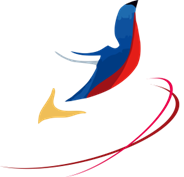 Ильин Петр Викторович, методист краевого государственного бюджетного профессионального образовательного учреждения «Хабаровский педагогический колледж имени Героя Советского Союза Д.Л. Калараша»Кальницкая Ирина Геннадьевна, преподаватель краевого государственного бюджетного профессионального образовательного учреждения «Хабаровский педагогический колледж имени Героя Советского Союза Д.Л. Калараша»Медная Наталья Викторовна, преподаватель краевого государственного бюджетного профессионального образовательного учреждения «Хабаровский дорожно-строительный техникум»Соколова Ирина Николаевна, преподаватель краевого государственного автономного профессионального образовательного учреждения «Хабаровский технологический колледж»Герман Елена Вячеславовна, заведующий отделом по учебной работе краевого государственного автономного профессионального образовательного учреждения «Хабаровский технологический колледж»Пирюткина Юлия Владимировна, преподаватель краевого государственного бюджетного профессионального образовательного учреждения «Хабаровский колледж отраслевых технологий и сферы обслуживания»Самсонова Лариса Александровна, преподаватель, руководитель ПЦК краевого государственного бюджетного профессионального образовательного учреждения «Амурский политехнический техникум»Тяжелкова Татьяна Григорьевна, заместитель директора по информационным технологиям краевого государственного бюджетного профессионального образовательного учреждения «Амурский политехнический техникум»Кшевина Нина Ивановна, преподаватель краевого государственного бюджетного профессионального образовательного учреждения «Амурский политехнический техникум»Горячкин Владимир Иосифович, преподаватель, руководитель ПЦК краевого государственного бюджетного профессионального образовательного учреждения «Амурский политехнический техникум»Шелудько Елена Евгеньевна, преподаватель краевого государственного бюджетного профессионального образовательного учреждения «Советско-Гаванский промышленно-технологический техникум»Коробкова Галина Павловна, методист краевого государственного бюджетного профессионального образовательного учреждения «Комсомольский-на-Амуре строительный колледж»Аксёнов Александр Владимирович, преподаватель краевого государственного бюджетного профессионального образовательного учреждения «Комсомольский-на-Амуре строительный колледж»Касприк Елена Анатольевна, заместитель директора по научно-методической работе краевого государственного бюджетного профессионального образовательного учреждения «Комсомольский-на-Амуре лесопромышленный техникум» Ермолко Галина Сергеевна, преподаватель краевого государственного бюджетного профессионального образовательного учреждения «Хабаровский машиностроительный техникум»Березина Римма Ивановна, преподаватель краевого государственного бюджетного профессионального образовательного учреждения «Солнечный промышленный техникум»Маслова Светлана Андреевна, начальник отдела краевого государственного автономного образовательного учреждения дополнительного профессионального образования «Хабаровский краевой институт развития системы профессионального образования»Валенюк Елена Юрьевна, старший методист краевого государственного автономного образовательного учреждения дополнительного профессионального образования «Хабаровский краевой институт развития системы профессионального образования»Боровкова Наталья Александровна, главный специалист краевого государственного автономного образовательного учреждения дополнительного профессионального образования «Хабаровский краевой институт развития системы профессионального образования»Сандакова Елена Николаевна, старший методист краевого государственного автономного образовательного учреждения дополнительного профессионального образования «Хабаровский краевой институт развития системы профессионального образования»Шелковникова Эльвира Эдуардовна, старший методист краевого государственного автономного образовательного учреждения дополнительного профессионального образования «Хабаровский краевой институт развития системы профессионального образования»